345/21346/21Mineral Titles Act 2010NOTICE OF LAND CEASING TO BE A MINERAL TITLE APPLICATION AREAMineral Titles Act 2010NOTICE OF LAND CEASING TO BE A MINERAL TITLE APPLICATION AREATitle Type and Number:Exploration Licence 32572Area Ceased on:08 September 2021Area:124 Blocks, 382.87 km²Locality:ADAMName of Applicant(s)/Holder(s):100% PLUTONIC LIMITED [ACN. 632 991 167]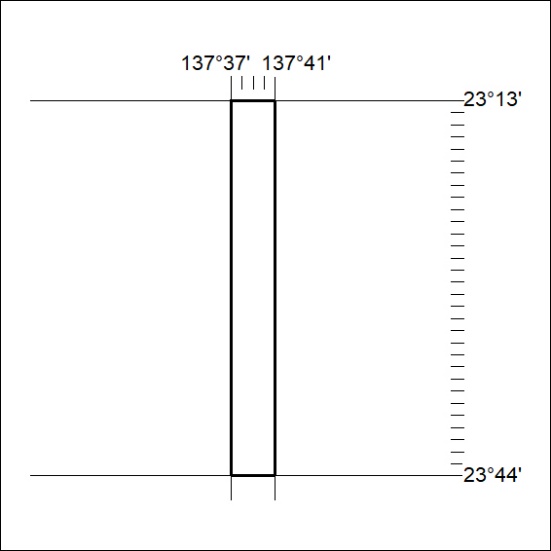 Mineral Titles Act 2010NOTICE OF LAND CEASING TO BE A MINERAL TITLE APPLICATION AREAMineral Titles Act 2010NOTICE OF LAND CEASING TO BE A MINERAL TITLE APPLICATION AREATitle Type and Number:Exploration Licence 32634Area Ceased on:08 September 2021Area:139 Blocks, 438.40 km²Locality:MT BARRINGTONName of Applicant(s)/Holder(s):100% PLUTONIC LIMITED [ACN. 632 991 167]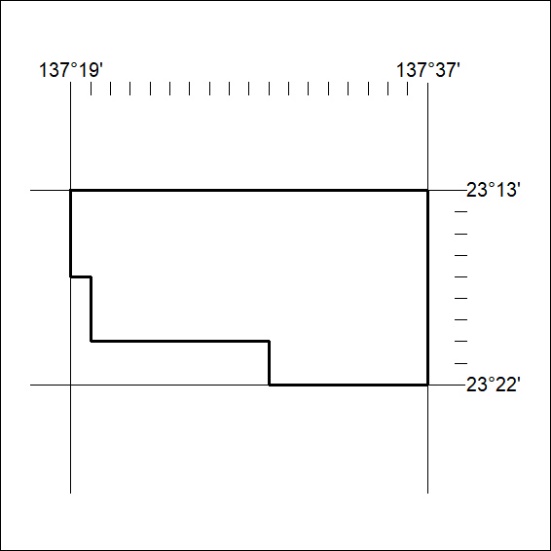 